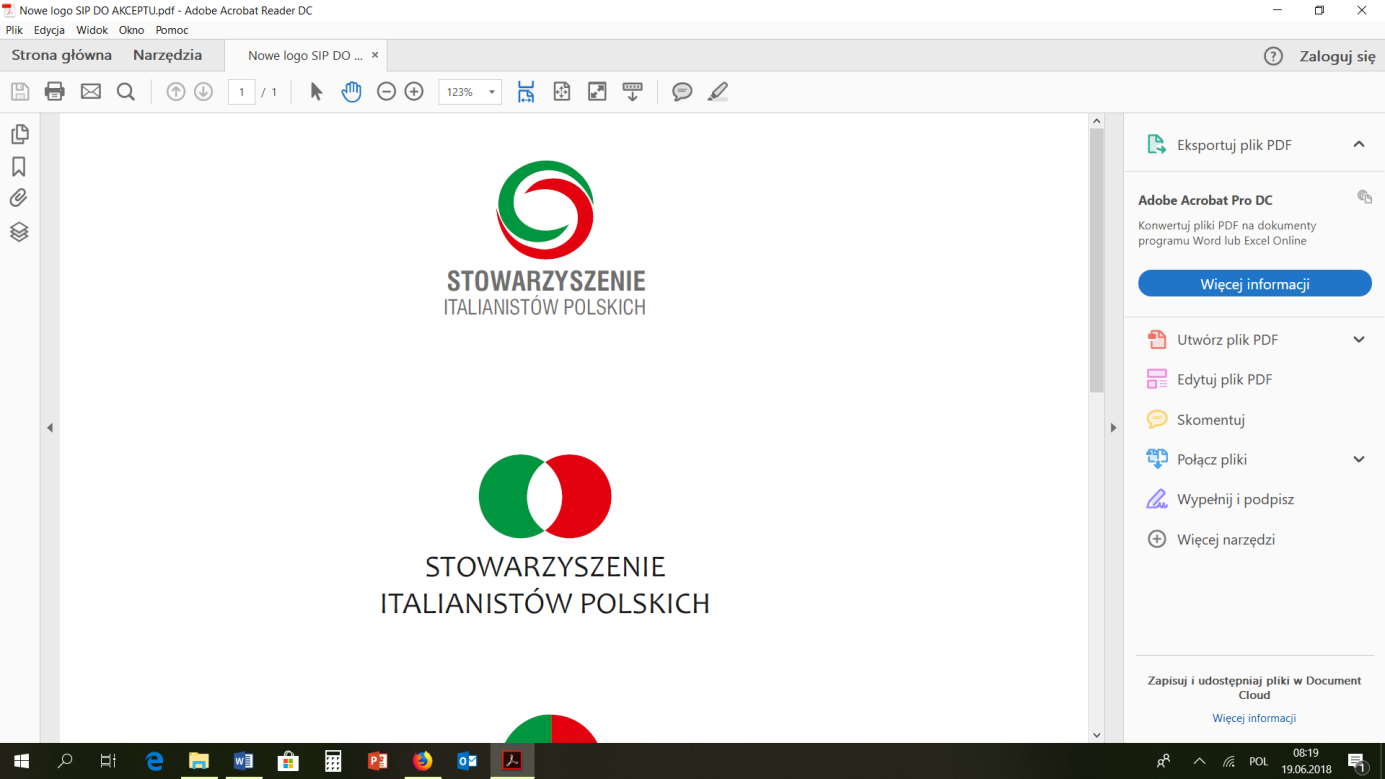 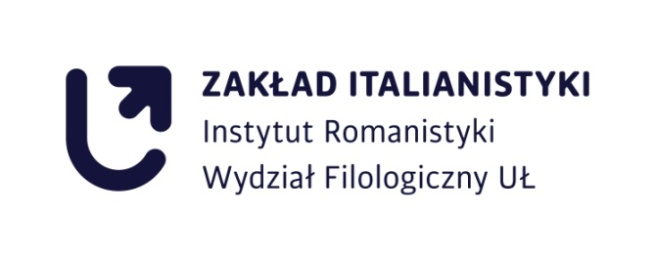 Konferencja międzynarodowa pt. „Doświadczanie i wyrażanie włoskości”z okazji II Zjazdu SIP Stowarzyszenia Italianistów PolskichConvego Internazionale “Sperimentare ed esprimere l'italianità”in occasione del  II Incontro della SIP, Società degli Italianisti PolacchiTermin i miejsce konferencji: 6-8 grudnia 2019Data e luogo del convegno: 6-8 dicembre 2019 Wydział Filologiczny UŁ/Dipartimento di Italianistica dell’Università di Lodzul. Pomorska 171/173 Łódź/ via Pomorska 171/173 LodzFORMULARZ ZGŁOSZENIA/MODULO DI ISCRIZIONEImię (imiona) i nazwisko/NOMINATIVOTytuł / Stopień naukowy/TITOLO ACCADEMICOAfiliacja/AFFILIAZIONEAdres e-mail/INDIRIZZO E-MAILDane kontaktowe – telefon/NUMERO DI TELEFONOTytuł i język referatu/TITOLO E LINGUA DELLA RELAZIONEStreszczenie głównych tez (do 200 słów)/RIASSUNTO (fino a 200 parole)Dane do faktury (jeśli niezbędna)/DATI PER FATTURAZIONE (se necessaria)Adres do korespondencji/INDIRIZZO PER LA CORRISPONDENZA